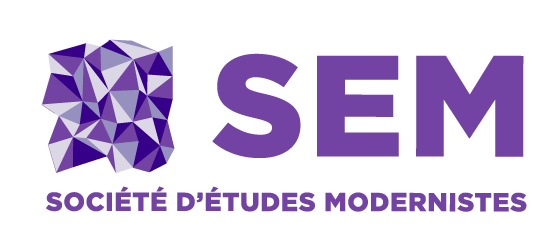 SURNAME :…………………………………….……  Name :……………………………………..…Institution :....................................................................................................................Personal address : ………………………………………………………………………………………Zipcode : .................. City : ……………………………………………Country : ………………@ : …………………………………………………………………………………………………...Do you require vegetarian meals ? Yes/NoPAYMENT UPON ARRIVAL.PLEASE E-MAIL THIS FORM TO THE THREE ORGANISERS : Hélène Aji helene.aji@u-paris10.fr; Caroline Pollentier, caroline.pollentier@hotmail.fr; Naomi Toth, ntoth@u-paris10.fr MEALSNUMBERRegistration fee(includes coffee breaks and :--welcome collation on Wed. : yes/no--lunch on Thurs. : yes/no--cocktail party on Thurs. : yes/no--lunch on Fri. : yes/no50€Thursday night banquet50€Membership to SEM20€GRAND TOTAL :GRAND TOTAL :